Electrolytic CellsElectrolysis of Aqueous SolutionsStepsSeparate all of the “ingredients” within the solution into their respective ionsCreate 2 headings: “Cathode / Reduction / -‘ve” and “Anode / Oxidation / +’ve”Group all of the positive ions under “Cathode…” and all of the negative ions under “Anode…”If there are oxy-ion(s) (i.e. ) present, calculate the oxidation charge for the non-oxygen element. If it possesses its highest oxidative charge, it cannot be further oxidized, and thus it becomes “useless” for the rest of the equation. It is imperative to identify this reality, as it can mislead you for the remaining portion of the questionIdentify reduction charges for each of the ions“Cathode…”  Pick the ion with the highest reduction potential (i.e. -0.14 over -0.52, etc.)“Anode…”  Pick the ion with the lowest reduction potential (i.e. +1.07 over +1.23 etc.)Solve Example In a solution with SnBr2 and Al(NO3)3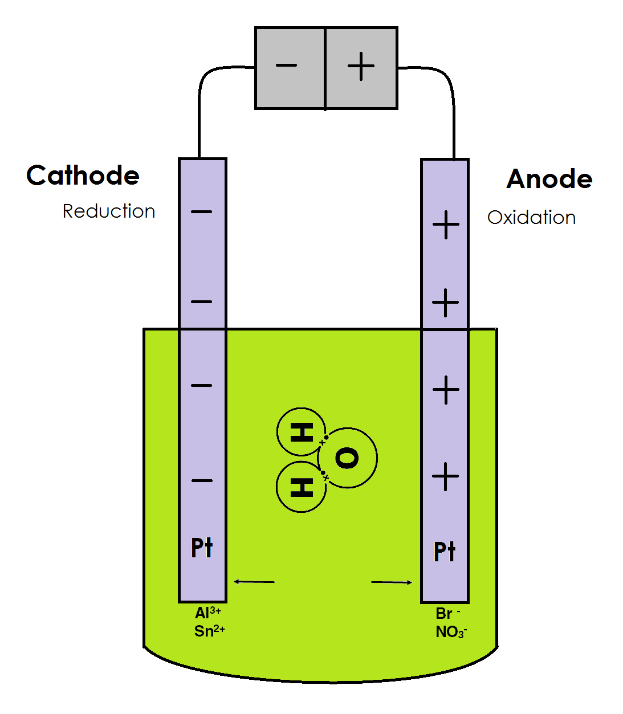 Cathode/Reduction/-‘veAnode/Oxidation/+’veSn2+ Al3+ H+ -0.14-1.66-0.83Br- O2- +1.07X+1.23Cathode Sn2+ because it has the highest reduction potentialAnode Br - because it has the highest oxidation potential (lowest reduction potential)2 Equations to be used: